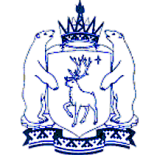 ДЕПАРТАМЕНТ ТАРИФНОЙ ПОЛИТИКИ, ЭНЕРГЕТИКИИ ЖИЛИЩНО-КОММУНАЛЬНОГО КОМПЛЕКСА ЯМАЛО-НЕНЕЦКОГО АВТОНОМНОГО ОКРУГАПРИКАЗ19 декабря 2023 г.                                                                              № 644-тг. СалехардПроведена государственная регистрация нормативных правовых актовЯмало-Ненецкого автономного округа _____________________ 2023 г.Регистрационный № ____Об установлении акционерному обществу «Харп-Энерго-Газ»  тарифов на питьевую воду и тарифов на горячую воду для расчетов с потребителями поселка городского типа Харп городского округа город Лабытнанги Ямало-Ненецкого автономного округа и долгосрочных параметров регулирования тарифов на 2024 – 2028 годыВ соответствии с Федеральным законом от 07 декабря 2011 года                                  № 416-ФЗ «О водоснабжении и водоотведении», постановлением Правительства Российской Федерации от 13 мая 2013 года № 406 
«О государственном регулировании тарифов в сфере водоснабжения и водоотведения», Законом Ямало-Ненецкого автономного округа от 01 декабря 2014 года № 107-ЗАО «Об установлении отдельных категорий потребителей коммунальных ресурсов и коммунальной услуги по обращению с твердыми коммунальными отходами, имеющих право на льготы, компенсации выпадающих доходов ресурсоснабжающим организациям, региональным операторам по обращению с твердыми коммунальными отходами и прекращении осуществления органами местного самоуправления муниципальных образований в Ямало-Ненецком автономном округе отдельных государственных полномочий Ямало-Ненецкого автономного округа по предоставлению субсидий на компенсацию выпадающих доходов организациям коммунального комплекса», постановлением Правительства Ямало-Ненецкого автономного округа от 25 декабря 2013 года № 1081-П «О департаменте тарифной политики, энергетики и жилищно-коммунального комплекса Ямало-Ненецкого автономного округа», п р и к а з ы в а ю:1. Установить акционерному обществу «Харп-Энерго-Газ» тарифы на питьевую воду и тарифы на горячую воду для расчетов 
с потребителями поселка городского типа Харп городского округа город Лабытнанги Ямало-Ненецкого автономного округа на 2024 – 2028 годы согласно приложению № 1.2. Установить акционерному обществу «Харп-Энерго-Газ» долгосрочные параметры регулирования тарифов, определяемые на долгосрочный период регулирования при установлении тарифов 
с использованием метода индексации на 2024 - 2028 годы согласно приложению № 2.3. Тарифы, установленные в пункте 1 настоящего приказа, действуют с 01 января 2024 года по 31 декабря 2028 года.4. Долгосрочные параметры регулирования тарифов, установленные в пункте 2 настоящего приказа, действуют с 01 января 2024 года по 31 декабря 2028 года.Директор департамента тарифной политики, энергетики и жилищно-коммунального комплекса Ямало-Ненецкого автономного округа                                  Д.Н. АфанасьевПриложение № 1к приказу департамента тарифной политики, энергетики и жилищно-коммунального комплексаЯмало-Ненецкого автономного округа от 19 декабря 2023 года № 644-тТарифы на питьевую воду и тарифы на горячую воду, установленные акционерному обществу «Харп-Энерго-Газ» для расчетов с потребителями с потребителями поселка городского типа Харп городского округа город Лабытнанги Ямало-Ненецкого автономного округа на 2024 – 2028 годыI. Тарифы на питьевую воду.Таблица 1<*> Потребители, имеющие право на льготные тарифы в сфере водоснабжения, указанные в пунктах 2 - 4 части 1 статьи 3 Закона Ямало-Ненецкого автономного округа от 01 декабря 2014 года № 107-ЗАО «Об установлении отдельных категорий потребителей коммунальных ресурсов и коммунальной услуги по обращению с твердыми коммунальными отходами, имеющих право на льготы, компенсации выпадающих доходов ресурсоснабжающим организациям, региональным операторам по обращению с твердыми коммунальными отходами и прекращении осуществления органами местного самоуправления муниципальных образований в Ямало-Ненецком автономном округе отдельных государственных полномочий Ямало-Ненецкого автономного округа по предоставлению субсидий на компенсацию выпадающих доходов организациям коммунального комплекса».<**> Потребители, имеющие право на льготные тарифы в сфере водоснабжения, указанные в пункте 1 части 1 статьи 3 Закона Ямало-Ненецкого автономного округа от 01 декабря 2014 года № 107-ЗАО «Об установлении отдельных категорий потребителей коммунальных ресурсов и коммунальной услуги по обращению с твердыми коммунальными отходами, имеющих право на льготы, компенсации выпадающих доходов ресурсоснабжающим организациям , региональным операторам по обращению с твердыми коммунальными отходами и прекращении осуществления органами местного самоуправления муниципальных образований в Ямало-Ненецком автономном округе отдельных государственных полномочий Ямало-Ненецкого автономного округа по предоставлению субсидий на компенсацию выпадающих доходов организациям коммунального комплекса». <***> Выделяется в целях реализации пункта 6 статьи 168 Налогового кодекса Российской Федерации (часть вторая).     II. Тарифы на горячую воду.Таблица 2<*> Потребители, имеющие право на льготные тарифы в сфере водоснабжения, указанные в пунктах 2 - 4 части 1 статьи 3 Закона 
Ямало-Ненецкого автономного округа от 01 декабря 2014 года № 107-ЗАО «Об установлении отдельных категорий потребителей коммунальных ресурсов 
и коммунальной услуги по обращению с твердыми коммунальными отходами, имеющих право на льготы, компенсации выпадающих доходов ресурсоснабжающим организациям, региональным операторам по обращению с твердыми коммунальными отходами и прекращении осуществления органами местного самоуправления муниципальных образований в Ямало-Ненецком автономном округе отдельных государственных полномочий Ямало-Ненецкого автономного округа по предоставлению субсидий на компенсацию выпадающих доходов организациям коммунального комплекса».<**> Потребители, имеющие право на льготные тарифы в сфере водоснабжения, указанные в пункте 1 части 1 статьи 3 Закона Ямало-Ненецкого автономного округа от 01 декабря 2014 года № 107-ЗАО «Об установлении отдельных категорий потребителей коммунальных ресурсов и коммунальной услуги по обращению с твердыми коммунальными отходами, имеющих право на льготы, компенсации выпадающих доходов ресурсоснабжающим организациям , региональным операторам по обращению с твердыми коммунальными отходами и прекращении осуществления органами местного самоуправления муниципальных образований в Ямало-Ненецком автономном округе отдельных государственных полномочий Ямало-Ненецкого автономного округа по предоставлению субсидий на компенсацию выпадающих доходов организациям коммунального комплекса». <***> Выделяется в целях реализации пункта 6 статьи 168 Налогового кодекса Российской Федерации (часть вторая).     Льготные тарифы на холодную воду также применяются в качестве компонентов для расчета тарифов на горячую воду в закрытых системах горячего водоснабжения.Приложение № 2к приказу департамента тарифной политики, энергетики и жилищно-коммунального комплексаЯмало-Ненецкого автономного округа от 19 декабря 2023 года № 644-тДолгосрочные параметры регулирования тарифов, определяемые на долгосрочный период регулирования при установлении тарифов с использованием метода индексации акционерному обществу «Харп-Энерго-Газ» на 2024 - 2028 годыТаблица 1Потребители, оплачивающие
услуги систем водоснабженияГодТариф на питьевую воду12341.Иные потребители,руб./м3 (без НДС)2024с 01.01.2024 по 30.06.2024 – 254,64с 01.07.2024 по 31.12.2024 – 271,021.Иные потребители,руб./м3 (без НДС)2025с 01.01.2025 по 30.06.2025 – 271,02с 01.07.2025 по 31.12.2025 – 288,461.Иные потребители,руб./м3 (без НДС)2026с 01.01.2026 по 30.06.2026 – 288,46с 01.07.2026 по 31.12.2026 – 307,011.Иные потребители,руб./м3 (без НДС)2027с 01.01.2027 по 30.06.2027 – 307,01с 01.07.2027 по 31.12.2027 – 326,761.Иные потребители,руб./м3 (без НДС)2028с 01.01.2028 по 30.06.2028 – 326,76с 01.07.2028 по 31.12.2028 – 347,792.Потребители, имеющие право на льготные тарифы <*> руб./м3 (без НДС)2024с 01.01.2024 по 30.06.2024 – 55,56с 01.07.2024 по 31.12.2024 – 59,732.Потребители, имеющие право на льготные тарифы <*> руб./м3 (без НДС)2025с 01.01.2025 по 30.06.2025 – с 01.07.2025 по 31.12.2025 – 2.Потребители, имеющие право на льготные тарифы <*> руб./м3 (без НДС)2026с 01.01.2026 по 30.06.2026 – с 01.07.2026 по 31.12.2026 – 2.Потребители, имеющие право на льготные тарифы <*> руб./м3 (без НДС)2027с 01.01.2027 по 30.06.2027 – с 01.07.2027 по 31.12.2027 – 2.Потребители, имеющие право на льготные тарифы <*> руб./м3 (без НДС)2028с 01.01.2028 по 30.06.2028 – с 01.07.2028 по 31.12.2028 – 3.Население <**> руб./м3 (включая НДС) <***> 2024с 01.01.2024 по 30.06.2024 – 66,67с 01.07.2024 по 31.12.2024 – 71,673.Население <**> руб./м3 (включая НДС) <***> 2025с 01.01.2025 по 30.06.2025 – с 01.07.2025 по 31.12.2025 – 3.Население <**> руб./м3 (включая НДС) <***> 2026с 01.01.2026 по 30.06.2026 – с 01.07.2026 по 31.12.2026 – 3.Население <**> руб./м3 (включая НДС) <***> 2027с 01.01.2027 по 30.06.2027 – с 01.07.2027 по 31.12.2027 – 3.Население <**> руб./м3 (включая НДС) <***> 2028с 01.01.2028 по 30.06.2028 – с 01.07.2028 по 31.12.2028 – №п/пПотребители, оплачивающие услуги систем водоснабженияГодКомпонент на тепловую энергию, руб./Гкал Компонент на холодную воду,руб./м3 123451.Иные потребители(без НДС)2024с 01.01.2024 по 30.06.2024 – 5396с 01.07.2024 по 31.12.2024 – 6029с 01.01.2024 по 30.06.2024 – 254,64с 01.07.2024 по 31.12.2024 – 271,021.Иные потребители(без НДС)2025с 01.01.2025 по 30.06.2025 – 6029с 01.07.2025 по 31.12.2025 – 6736с 01.01.2025 по 30.06.2025 – 271,02с 01.07.2025 по 31.12.2025 – 288,461.Иные потребители(без НДС)2026с 01.01.2026 по 30.06.2026 – 6736с 01.07.2026 по 31.12.2026 – 7526с 01.01.2026 по 30.06.2026 – 288,46с 01.07.2026 по 31.12.2026 – 307,011.Иные потребители(без НДС)2027с 01.01.2027 по 30.06.2027 – 7526с 01.07.2027 по 31.12.2027 – 8409с 01.01.2027 по 30.06.2027 – 307,01с 01.07.2027 по 31.12.2027 – 326,761.Иные потребители(без НДС)2028с 01.01.2028 по 30.06.2028 – 8409с 01.07.2028 по 31.12.2028 – 9395с 01.01.2028 по 30.06.2028 – 326,76с 01.07.2028 по 31.12.2028 – 347,792.Потребители, имеющие право на льготные тарифы <*> (без НДС)2024с 01.01.2024 по 30.06.2024 – 1473,58с 01.07.2024 по 31.12.2024 – 1591,47с 01.01.2024 по 30.06.2024 – 55,56с 01.07.2024 по 31.12.2024 – 59,732.Потребители, имеющие право на льготные тарифы <*> (без НДС)2025с 01.01.2025 по 30.06.2025 – с 01.07.2025 по 31.12.2025 – с 01.01.2025 по 30.06.2025 – с 01.07.2025 по 31.12.2025 – 2.Потребители, имеющие право на льготные тарифы <*> (без НДС)2026с 01.01.2026 по 30.06.2026 – с 01.07.2026 по 31.12.2026 – с 01.01.2026 по 30.06.2026 – с 01.07.2026 по 31.12.2026 – 2.Потребители, имеющие право на льготные тарифы <*> (без НДС)2027с 01.01.2027 по 30.06.2027 – с 01.07.2027 по 31.12.2027 – с 01.01.2027 по 30.06.2027 – с 01.07.2027 по 31.12.2027 – 2.Потребители, имеющие право на льготные тарифы <*> (без НДС)2028с 01.01.2028 по 30.06.2028 – с 01.07.2028 по 31.12.2028 – с 01.01.2028 по 30.06.2028 – с 01.07.2028 по 31.12.2028 – 3.Население <**> (включая НДС) <***>2024с 01.01.2024 по 30.06.2024 – 1768,30с 01.07.2024 по 31.12.2024 – 1909,76с 01.01.2024 по 30.06.2024 – 66,67с 01.07.2024 по 31.12.2024 – 71,673.Население <**> (включая НДС) <***>2025с 01.01.2025 по 30.06.2025 – с 01.07.2025 по 31.12.2025 – с 01.01.2025 по 30.06.2025 – с 01.07.2025 по 31.12.2025 – 3.Население <**> (включая НДС) <***>2026с 01.01.2026 по 30.06.2026 – с 01.07.2026 по 31.12.2026 – с 01.01.2026 по 30.06.2026 – с 01.07.2026 по 31.12.2026 – 3.Население <**> (включая НДС) <***>2027с 01.01.2027 по 30.06.2027 – с 01.07.2027 по 31.12.2027 – с 01.01.2027 по 30.06.2027 – с 01.07.2027 по 31.12.2027 – 3.Население <**> (включая НДС) <***>2028с 01.01.2028 по 30.06.2028 – с 01.07.2028 по 31.12.2028 – с 01.01.2028 по 30.06.2028 – с 01.07.2028 по 31.12.2028 – №п/пНаименованиерегулируемойорганизацииГодБазовый уровеньоперационныхрасходов,тыс.руб.Индексэффективностиоперационныхрасходов, %Нормативныйуровеньприбыли, %Показатели энергосбереженияэнергетической эффективности Показатели энергосбереженияэнергетической эффективности №п/пНаименованиерегулируемойорганизацииГодБазовый уровеньоперационныхрасходов,тыс.руб.Индексэффективностиоперационныхрасходов, %Нормативныйуровеньприбыли, %уровень потерь воды, %удельный расход электрической энергии, кВт*ч/м312345678ПИТЬЕВАЯ ВОДАПИТЬЕВАЯ ВОДАПИТЬЕВАЯ ВОДАПИТЬЕВАЯ ВОДАПИТЬЕВАЯ ВОДАПИТЬЕВАЯ ВОДАПИТЬЕВАЯ ВОДАПИТЬЕВАЯ ВОДА1.Акционерное общество «Харп-Энерго-Газ»202463 491,98-7,0012,1402,2101.Акционерное общество «Харп-Энерго-Газ»2025-17,0012,1402,2101.Акционерное общество «Харп-Энерго-Газ»2026-17,0012,1402,2101.Акционерное общество «Харп-Энерго-Газ»2027-17,0011,9402,2101.Акционерное общество «Харп-Энерго-Газ»2028-15,8311,9402,210